WSTĘP - METODOLOGIA OPRACOWANIAZadaniem niniejszego opracowania jest wyznaczenie obszarów zdegradowanych w gminie Bobowa, celem opracowania dokumentu o nazwie „Gminny Program Rewitalizacji gminy Bobowa na lata 2016-2022”. Sporządzenie Gminnego Programu Rewitalizacji przez gminę Bobowa wynika z wymogów Regionalnego Programu Operacyjnego Województwa Małopolskiego (RPOWM) i daje możliwość realizacji działań rewitalizacyjnych przy wsparciu środków z Europejskiego Funduszu Rozwoju Regionalnego. RAPORT został opracowany, zgodnie z Ustawą z dnia 9 października 2015 r. o rewitalizacji (art.9 ust.1—2) oraz Wytycznymi Ministra Infrastruktury i Rozwoju w zakresie rewitalizacji w programach operacyjnych na lata 2014-2020 (dokument przyjęty w dniu 3 lipca 2015 r.); W opracowaniu, zgodnie z ww. wytycznymi, przyjęto do analizy metodę porównawczą jednostek urbanistycznych opartą na zestawie syntetycznych wskaźników degradacji, pozwalającą na obiektywne określenie stopnia zróżnicowania rozwoju społeczno-gospodarczego poszczególnych obszarów (jednostek urbanistycznych – sołectw) Gminy.Jako syntetyczne wskaźniki degradacji wzięto do analizy wskaźniki wskazane w wytycznych MIiR oraz Ustawie o rewitalizacji. Są to wskaźniki opisujące negatywne zjawiska społeczne, czyli poziom bezrobocia, ubóstwa, przestępczości, niskiego poziomu edukacji lub kapitału społecznego, niewystarczający poziom uczestnictwa w życiu publicznym i kulturalnym.Dla precyzyjnego zobrazowania sytuacji Gminy, zdecydowana większość danych zebranych w ramach diagnozy społeczno-gospodarczej w obszarach problemowych została poddana badaniu w dwóch płaszczyznach. Z jednej strony w układzie dynamicznym jako analiza podstawowych trendów rozwojowych. Z drugiej strony w układzie porównawczym – dane statystyczne Gminy Bobowa zestawiono z wartościami  dla sołectw Gminy.  W diagnozie posłużono się możliwie najbardziej aktualnymi danymi statystyki publicznej. Prezentowane dane dotyczą okresu lat 2014/2015 (w zależności od dostępności danych w momencie rozpoczęcia badania).Analizy bazujące na danych statystyki publicznej uzupełnione zostały poprzez sporządzenie analiz przestrzennych, obrazujących rozkład problemów (społecznych, gospodarczych, środowiskowych, przestrzenno-funkcjonalnych oraz technicznych) i szczególnej koncentracji zjawisk kryzysowych. Należy zaznaczyć, że analizy przestrzenne zjawisk kryzysowych opracowane zostały jedynie dla tych problemów i negatywnych aspektów funkcjonowania Gminy Bobowa , dla których istniała możliwość zebrania danych na odpowiednim poziomie spójności.Zgodnie z wytycznymi w pierwszym określone powinny zostać obszary zdegradowane, które stanowią „obszar gminy znajdujący się w stanie kryzysowym z powodu koncentracji negatywnych zjawisk społecznych, w szczególności bezrobocia, ubóstwa, przestępczości, niskiego poziomu edukacji lub kapitału społecznego, a także niewystarczającego poziomu uczestnictwa w życiu publicznym i kulturalnym, można wyznaczyć, jako obszar zdegradowany w przypadku występowania na nim ponadto, co najmniej jednego z następujących negatywnych zjawisk:1) gospodarczych – w szczególności niskiego stopnia przedsiębiorczości, słabej kondycji lokalnych przedsiębiorstw lub2) środowiskowych – w szczególności przekroczenia standardów, jakości środowiska, obecności odpadów stwarzających zagrożenie dla życia, zdrowia ludzi lub stanu środowiska, lub3) przestrzenno-funkcjonalnych – w szczególności niewystarczającego wyposażenia w infrastrukturę techniczną i społeczną lub jej złego stanu technicznego, braku dostępu do podstawowych usług lub ich niskiej, jakości, niedostosowania rozwiązań urbanistycznych do zmieniających się funkcji obszaru, niskiego poziomu obsługi komunikacyjnej, niedoboru lub niskiej, jakości terenów publicznych, lub4) technicznych – w szczególności degradacji stanu technicznego obiektów budowlanych, w tym o przeznaczeniu mieszkaniowym, oraz nie funkcjonowaniu rozwiązań technicznych umożliwiających efektywne korzystanie z obiektów budowlanych, w szczególności w zakresie energooszczędności i ochrony środowiska.Skalę negatywnych zjawisk odzwierciedlają wskaźniki opisujące powyższe sfery, które wskazują na niski poziom rozwoju lub dokumentują silną dynamikę spadku poziomu rozwoju w odniesieniu do wartości dla całej gminy.W kolejnym kroku wyznacza się obszar rewitalizacji – obszar obejmujący całość lub część obszaru zdegradowanego, cechujący się szczególną koncentracją negatywnych zjawisk, na którym z uwagi na istotne znaczenie dla rozwoju lokalnego gmina zamierza prowadzić rewitalizację.Należy podkreślić, że Ustawa o Rewitalizacji nie definiuje jednoznacznie pojęć „koncentracji” i „szczególnej koncentracji” negatywnych zjawisk. W związku z powyższym w przypadku pojęcia „koncentracji” (odnoszącego się do analizy wskaźników społecznych na potrzeby wyznaczenia obszarów zdegradowanych), przyjęto, że koncentracja oznacza występowanie przynajmniej dwóch wskaźników o wartościach przekraczających wartość progową – średnią dla całej Gminy.Zatem obszarem zdegradowanym, w myśl Ustawy o Rewitalizacji, będzie obszar, na którym występują:przynajmniej dwa czynniki społeczne (odzwierciedlone za pomocą mierzalnych wskaźników), których wartości przekraczają medianę dla całej gminy, oraz:przynajmniej jeden czynnik (wskaźnik): gospodarczy lub środowiskowy lub przestrzenno-funkcjonalny lub techniczny, którego wartość przekracza średnią dla całej Gminy Równocześnie w Ustawie o rewitalizacji brak jednoznacznej definicji „szczególnej koncentracji”. Jednakże Ustawodawca w art. 10 pkt. 2 Ustawy zawarł zapis, iż: „obszar rewitalizacji nie może być większy niż 20% powierzchni gminy oraz zamieszkały przez więcej niż 30% liczby mieszkańców gminy”. Zatem szczególna koncentracja, w myśl przesłanek wynikających  z powyższego punktu, oznaczać może obszary gminy zawierające do 30% mieszkańców gminy i zajmujące do 20% powierzchni gminy, na których występuje największa liczba negatywnych zjawisk (wskaźników odzwierciedlających problemy społeczne, gospodarcze, środowiskowe, przestrzenno-funkcjonalne i techniczne). Mając równocześnie na uwadze definicję obszaru rewitalizacji, przewiduje się wykluczenie danego obszaru z procesu rewitalizacji (ze względu na brak szczególnego znaczenia dla rozwoju lokalnego lub brak przewidywanych działań rewitalizacyjnych) i zastąpienie go innym obszarem o ile: spełnia on kryteria „obszaru zdegradowanego”; ma on istotne znaczenie dla rozwoju lokalnego; przewidziane na nim są działania rewitalizacyjne; jego włączenie nie spowoduje przekroczenia progu 30% mieszkańców gminy i 20% powierzchni gminy w obszarze rewitalizacji. Ocenę skali koncentracji problemów oparto w szczególności na dwóch wskaźnikach:„koncentracji negatywnych zjawisk”, którego celem jest weryfikacja, czy dany obszar spełnia kryteria „obszaru zdegradowanego”, określone w Ustawie o Rewitalizacji;syntetycznego wskaźnika szczególnej koncentracji, którego celem jest określenie rankingu obszarów pod kątem występowania największej liczby negatywnych zjawisk i ich klasyfikacji jako obszary potencjalnie kwalifikowane do obszarów rewitalizacji.Wyznaczenie powyższych wskaźników wymaga analizy rozmieszczenia przestrzennego zjawisk problemowych (tzw. „wskaźników cząstkowych”). W poniższej tabeli przedstawiono zakres analizowanych wskaźników cząstkowych (przypisanych do wszystkich grup wymienionych w ww. ustawie: społecznej, gospodarczej, środowiskowej, przestrzenno-funkcjonalnej oraz technicznej).W celu wyznaczenia obszarów o szczególnej koncentracji negatywnych zjawisk obliczono wskaźnik koncentracji, odzwierciedlający liczbę negatywnych czynników (wskaźników cząstkowych), których wartość na danym obszarze przekracza średnia dla Gminy. Następnie wszystkie obszary uszeregowano od największej koncentracji do najmniejszej liczby wskaźników i wybrano te obszary, które charakteryzują się największą liczbą tych wskaźników i nie przekraczają 30% liczby mieszkańców i 20% powierzchni gminy. Wyselekcjonowane obszary stanowią wstępną grupę obszarów o szczególnej koncentracji negatywnych zjawisk. W kolejnym kroku wstępna lista obszarów o szczególnej koncentracji negatywnych zjawisk została zweryfikowana pod kątem tego czy: obszar ma szczególne znaczenie dla rozwoju lokalnego; przewiduje się na nim realizację działań rewitalizacyjnych. Obszary, które nie spełniały powyższych założeń zostały wykluczane z grupy obszarów rewitalizacji i zastępowane kolejnymi o najwyższej liczbie wskaźników negatywnych, o ile spełniały one powyższe założenia i nie powodowały przekroczenia ograniczenia 30% liczby mieszkańców i 20% powierzchni gminy w obszarach rewitalizacji.Analizując poziom wskaźników zgodnie z art. 10 ustawy o rewitalizacji w ww. sferach obejmujących analizowane jednostki urbanistycznie, wyznaczono obszary zdegradowane, cechujące się szczególną koncentracją negatywnych zjawisk, na których ,z uwagi na istotne znaczenie dla rozwoju lokalnego, Gmina zamierza prowadzić rewitalizację. CHARAKTERYSTYKA GMINYPołożenieGmina Bobowa położona jest w województwie małopolskim, w powiecie gorlickim, nad rzeką Białą Tarnowską, na trasie Tarnów – Nowy Sącz. Gmina zajmuje obszar 49,84 km2, stanowi to 5,15% powierzchni powiatu gorlickiego. Gmina Bobowa składa się z 7 miejscowości: Bobowa, Brzana, Jankowa, Sędziszowa, Siedliska, Stróżna, Wilczyska. Największą miejscowością jest Brzana, stanowi 17,76 % ogólnej powierzchni gminy. Natomiast najmniejsza jest Sędziszowa (6,8%). Tabela 1. Powierzchnia miejscowości gminy Bobowa Źródło: Urząd Gminy Bobowa Gmina Bobowa graniczy sąsiaduje z czterema gminami: Ciężkowice, Grybów, Korzenna, Łużna. Rysunek 1. Położenie gminy na tle powiatu gorlickiego 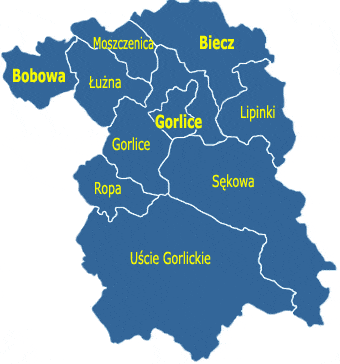 Źródło: www.gminy.pl Gmina Bobowa leży na szerokości geograficznej północnej 49,11 stopni i długości geograficznej wschodniej 20,57 stopni, około. 280 m n.p.m. Tereny gminy zlokalizowane są na Pogórzu Rożnowskim, 
w dolinie rzeki Biała. Od południa gmina Bobowa jest otoczona Górami Grybowskimi, od zachodu Podgórzem Ciężkowickim, natomiast od wschodu sąsiaduje z Obniżeniem Bużańsko-Bieckim, stanowiącym część Dołów Jasielsko-Sanockich. Charakterystyczną cechą jest ukształtowanie terenu. Gminę otaczają duże kompleksy leśne.  DemografiaLiczba mieszkańców gminy Bobowa wynosi 9822 mieszkańców z czego 49,3% stanowią kobiety, a 50,7% mężczyźni.  Średni wiek mieszkańców wynosi 35,5 lat i jest znacznie mniejszy od średniego wieku mieszkańców województwa małopolskiego oraz znacznie mniejszy od średniego wieku mieszkańców całej Polski.  Mieszkańcy gminy Bobowa stanowią ok. 0,3 % mieszkańców województwa małopolskiego oraz 8,9 % ludności powiatu gorlickiego. W gminie na kilometr kwadratowy przypada 197 osób. Tabela 2. Stan ludności w miejscowościach gminy Bobowa, stan 31.12.2015 r. Źródło: Urząd Miejski w BobowejNajwiększą miejscowością gminy pod względem liczby mieszkańców jest miasto Bobowa jego mieszkańcy stanowią 31,77 % ludności gminy. Natomiast najmniejsza jest wieś Sędziszowa, której mieszkańcy stanowią zaledwie 5,76 % ogółu ludności w gminie. Tabela 3. Przyrost naturalny w gminie Bobowa w 2011 -2014 rokuŹródło: GUS, Bank Danych LokalnychGmina Bobowa ma dodatni przyrost naturalny wynoszący 60. Odpowiada to przyrostowi naturalnemu 6,3 na 1000 mieszkańców gminy Bobowa. W 2014 roku urodziło się 126 dzieci. W 2014 roku zarejestrowano 81 zameldowań w ruchu wewnętrznym oraz 91 wymeldowań, w wyniku czego saldo migracji wewnętrznych wynosi dla gminy Bobowa -10. W tym samym roku 1 osób zameldowało się z zagranicy oraz zarejestrowano 1 wymeldowań za granicę. W 2015 r. 61,0 % ogółu mieszkańców gminy Bobowa stanowili mieszkańcy w wieku produkcyjnym (najwyższy odnotowany wskaźnik % w latach 2012 - 2015), 24,8% w wieku przedprodukcyjnym (spadek w stosunku do poprzednich analizowanych lat) i 14,2%  w wieku poprodukcyjnym.Tabela 4. Struktura wiekowa wg ekonomicznych kategorii wieku – gmina Bobowa (2012 – 2015)Źródło: opracowano na podstawie danych z GUS, Bank Danych LokalnychPowyższa analiza wskazuje, że społeczeństwo gminy zaczyna się starzeć. Zaobserwować można wzrost liczby osób   w wieku poprodukcyjnym  i mniejszy odsetek ludności w wieku przedprodukcyjnym 
i produkcyjnym. Rynek pracy – bezrobocieBezrobocie jest zjawiskiem polegającym na tym, że część ludzi zdolnych do pracy i chcących pracować nie znajduje żadnego zatrudnienia. W Polsce, zgodnie z Ustawą z dnia 20 kwietnia 2004 r.  o promocji zatrudnienia i instytucjach rynku pracy, bezrobotnym jest osoba niezatrudniona  i niewykonująca innej pracy zarobkowej, zdolna i gotowa do podjęcia zatrudnienia w pełnym wymiarze czasu pracy obowiązującym w danym zawodzie lub służbie albo innej pracy zarobkowej, bądź, jeśli jest osobą niepełnosprawną, zdolna i gotowa do podjęcia zatrudnienia, co najmniej w połowie tego wymiaru czasu pracy, nieucząca się w szkole, z wyjątkiem szkół dla dorosłych lub szkół wyższych w systemie wieczorowym albo zaocznym, zarejestrowana we właściwym dla miejsca zameldowania stałego lub czasowego powiatowym urzędzie pracy oraz poszukująca zatrudnienia lub innej pracy zarobkowej. Cechą specyficzną polskiego bezrobocia jest stosunkowo niska aktywność bezrobotnych, zarejestrowanych jako osoby poszukujące pracy, w podejmowaniu wysiłków na rzecz szybkiego formalnego zatrudnienia. Ponadto osłabienie aktywności w tym obszarze wynika często ze zbyt małej różnicy między możliwym do uzyskania zarobkiem z tytułu legalnego zatrudnienia, a wysokością zasiłku dla bezrobotnych, przy jednoczesnej możliwości zatrudnienia „na czarno”. Zjawisko bezrobocia stanowi jeden z najtrudniejszych problemów społeczno-gospodarczych, pociąga za sobą negatywne konsekwencje społeczne i ekonomiczne.W gminie Bobowa na dzień 31.12.2015 r. było 383 zarejestrowanych osób w Powiatowym Urzędzie Pracy w Gorlicach, z czego aż 186 to osoby długotrwale bezrobotne powyżej 12 miesięcy. Tabela 5. Bezrobocie rejestrowane  w miejscowościach gminy Bobowa, stan na 31.12.2015 r. Źródło: Powiatowy Urząd Pracy w Gorlicach W gminie Bobowa osoby bezrobotne długotrwale stanowią 48,6% wszytskich zarejestrownaych berobotnych gminy. Rysunek 2. Liczba długotrwale bezrobotnych w % bezrobotnych ogółem w gminie Bobowa, stan na 31.12.2015 r. Źródło: opracowanie własne na podstawie danych Powiatowego Urzędu Pracy w Gorlicach Najwięcej długotrwale bezrobotnych w gminie jest w miejscowości Brzana, aż 58,50% osób pozostaje bez pracy dłużej niż 12 miesięcy. Równie wysoki poziom utrzymuje się w miejscowości Sędziszowa tam bezrobotni długotrwale stanowią 56,0% wszystkich bezrobotnych. GospodarkaGmina Bobowa ma charakter rolniczy. Większość gospodarstw to małe gospodarstwa o powierzchni do 5 ha. Pod względem przydatności rolniczej większość gleb Gminy – 77 % zaliczana jest do klasy IV a i b,  a pozostałe 23 % jest mozaiką innych klas. Największe obszary gruntów ornych wykorzystywane są pod zasiew pszenicy i innych zbóż. Rolnicy również często zajmują się  uprawą ziemniaków. Pomimo, że niemal każda rodzina posiada przynajmniej działkę, to dla większości mieszkańców Gminy główne źródło utrzymania stanowi praca poza rolnictwem. Duży odsetek mieszkańców prowadzi działalność gospodarczą na własny rachunek. Stawia to Bobową w rzędzie najprężniej działających pod tym względem gmin w powiecie gorlickim.Na terenie gminy działa 491 podmiotów gospodarczych (stan na 31.12.2015 r., dane Bank Danych Lokalnych). Najwięcej jest firm zatrudniających do 9 pracowników (466), od 10 do 49 pracowników jedynie 23 podmioty, natomiast zatrudniających od 50 do 249 pracowników tylko jedna firma oraz 1000 i więcej to również jeden podmiot gospodarczy. Do największych podmiotów gospodarczych na terenie gminy można zaliczyć:Piekarnia Bobowska,Dom Weselny Ostoja, Budiment,Polfin,Juhas – bis,Usługi Budowlane Kipiel,Sew – Bud,Usługi Transportowe i Komunalne Szpila,Stacja paliw Szpila,Firma Libropol, Usługi remontowo – budowlane Stukus Janusz, Kwiaciarnia GABI. Na terenie gminy działają głównie podmioty gospodarcze z sektora prywatnego. Dane te świadczą pozytywnie o rozwoju przedsiębiorczości na terenie gminy i wskazują na siłę potencjału sektora prywatnego gospodarki. Istotne jest również to, że jest to dalszy systematyczny wzrost  w stosunku do lat poprzednich.Tabela 6. Zarejestrowane podmioty gospodarcze wg sektorów własnościowych w gminie BobowaŹródło: opracowanie własne na podstawie danych: GUS – Bank Danych Lokalnych W gminie Bobowa w 2015 roku osoby fizyczne prowadzące działalność gospodarczą stanowiły 80,45 % wszystkich zarejestrowanych podmiotów gospodarczych w gminie. Pomoc społeczna,Pomoc społeczna umożliwia przezwyciężanie trudnych sytuacji życiowych tym, którzy nie są w stanie sami ich pokonać, wykorzystując własne uprawnienia, zasoby i możliwości. Pomoc społeczna wspiera ich w wysiłkach zmierzających do zaspokojenia niezbędnych potrzeb i umożliwia im życie  w warunkach odpowiadających godności człowieka. Zadaniem pomocy społecznej jest także zapobieganie trudnym sytuacjom życiowym przez podejmowanie działań zmierzających do usamodzielnienia osób 
i rodzin oraz ich integracji ze środowiskiem. Główne cele pomocy społecznej:wsparcie osób i rodzin w przezwyciężeniu trudnej sytuacji życiowej, doprowadzenie do ich życiowego usamodzielniania i umożliwienie im życia w warunkach odpowiadających godności człowieka, zapewnienie dochodu na poziomie interwencji socjalnej – dla osób nie posiadających dochodu lub o niskich dochodach, w wieku poprodukcyjnym i osobom niepełnosprawnym, zapewnienie dochodu do wysokości poziomu interwencji socjalnej osobom i rodzinom  o niskich dochodach, które wymagają okresowego wsparcia, zapewnienie profesjonalnej pomocy rodzinom dotkniętym skutkami patologii społecznej, w tym przemocą w rodzinie,integracja ze środowiskiem osób wykluczonych społecznie, stworzenie sieci usług socjalnych adekwatnych do potrzeb w tym zakresie.Działaniami z zakresu pomocy społecznej w gminie Bobowa zajmuje się Ośrodek Pomocy Społecznej.Ośrodek realizuje zadania własne gminy i zlecone gminie z zakresu: pomocy społecznej, świadczeń rodzinnych, funduszu alimentacyjnego, przeciwdziałania przemocy w rodzinie, wspierania rodziny 
i systemu pieczy zastępczej, pomocy materialnej dla uczniów.  Pomocy udziela się w szczególności z powodu:ubóstwa,sieroctwa,bezdomności,bezrobocia,niepełnosprawności,długotrwałej lub ciężkiej choroby,przemocy w rodzinie,potrzeby ochrony ofiar handlu ludźmi,potrzeby ochrony macierzyństwa lub wielodzietności,bezradności w sprawach opiekuńczo-wychowawczych i prowadzenia gospodarstwa domowego, zwłaszcza w rodzinach niepełnych lub wielodzietnych,trudności w integracji cudzoziemców , które otrzymały w Rzeczpospolitej Polskiej status uchodźcy lub ochronę uzupełniającą,trudności w przystosowaniu do życia po zwolnieniu z zakładu karnego,alkoholizmu lub narkomanii,zdarzenia losowego i sytuacji kryzysowej,klęski żywiołowej lub ekologicznej.Prawo do świadczeń pieniężnych przysługuje:osobie samotnej, której dochód nie przekracza kryterium dochodowego osoby samotnie gospodarującej tj. kwoty 542 zł.,osobie w rodzinie, w której dochód na osobę nie przekracza kryterium dochodowego na osobę 
w rodzinie tj. kwoty 456 zł.Tabela 7. Osoby korzystające z pomocy społecznej w miejscowościach gminy BobowaŹródło: Ośrodek Pomocy Społecznej w Bobowej Na terenie gminy Bobowa jest 1131 osób korzystających ze świadczeń pomocy społecznej, w tym aż 165 z tytułu niepełnosprawności. InfrastrukturaSieć wodociągowaNa terenie gminy Bobowa funkcjonuje wodociąg o długości 52,5 km z przyłączami, natomiast bez przyłączy – 51,4 km. W ostatnich latach zaobserwowano wzrost ludności korzystającej z sieci. Gmina Bobowa jest średnio zwodociągowana. Dopiero 1/3 mieszkańców ma możliwość korzystania z sieci wodociągowej. Tabela 8. Sieć wodociągowa w gminie Bobowa  w 2013 rokuŹródło: Urząd Gminy w Bobowej Na terenie gminy Bobowa występują trzy ujęcia wody wraz ze stacjami uzdatniania, zasilające istniejące sieci wodociągowe. Stacja uzdatniania wody znajdują się w miejscowościach Bobowa, Jankowa, Wilczyska. Sieć kanalizacyjnaDługość sieci kanalizacyjnej wynosi 66,60 km wraz z przyłączami oraz 63,16 km bez przyłączy. 
Z kanalizacji korzysta 3056 osób i ich liczba z roku na rok wzrasta. Gmina Bobowa nie ma w pełni zorganizowanego systemu odprowadzania ścieków, około 1/3 mieszkańców podłączonych jest do systemu kanalizacyjnego. Pozostała część mieszkańców obsługiwana jest przez tabor asenizacyjny oraz przez systemy indywidualne - przydomowe oczyszczalnie ścieków. Ujęte ścieki odprowadzane siecią kanalizacyjną lub przetransportowane prze tabor asenizacyjny trafiają do oczyszczalni ścieków 
w Siedliskach.  Tabela 9. Sieć kanalizacyjna w gminie Bobowa w 2013 rokuŹródło: Urząd Gminy w Bobowej Wszystkie ścieki bytowe z terenu gminy oczyszczane są w oczyszczalni w Siedliskach. Ogólny stan sieci można określić jako dobry. Większość do sieci budowane po 1997 roku. Oczyszczalnia ścieków w Bobowej została zaprojektowana na przepustowość 720 m3/d oraz dla równoważnej liczby mieszkańców 
RLM 1560. Oczyszczone ścieki odprowadzane są do rzeki Biała Tarnowska w Bobowej. Sieć gazowa Na terenie gminy Bobowa znajduje się sieć gazownicza, której operatorem jest Polska Spółka Gazownictwa Sp. z.o.o., gaz dostarczany jest do następujących miejscowości:Bobowa, Brzana, Jankowa, Sędziszowa,Siedliska, Stróżna, Wilczyska. Z sieci gazociągowej w gminie Bobowa korzysta około 69 % mieszkańców. Długość czynnej sieci gazowej na terenie gminy wynosi 123 762 km. Tabela 10. Sieć gazowa na terenie gminy Bobowa w 2015 r. Źródło: GUS – Bank Danych Lokalnych Środowisko naturalneGmina Bobowa nie posiada wielu obszarów chronionych, co nie oznacza, że nie ma zasobów przyrodniczych, które mogłyby ulec zniszczeniu i degradacji. Najważniejszym obszarem przyrodniczym jest dolina rzeki Biała. Największe zagrożenie dla tego terenu stanowi sąsiadująca nieopodal infrastruktura komunikacyjna, która prowadzi do fragmentacji cennych terenów, a hałas płoszy zwierzęta.Stan wód powierzchniowych i podziemnych Charakterystyczną cechą jest ukształtowanie terenu. Gminę otaczają duże kompleksy leśne, z piękna szatą roślinną. Znaczną część powierzchni Gminy Bobowa zajmują lasy a ich powierzchnia wynosi ok.734 ha,  z czego 84,9 ha znajduje się w granicach samego miasta Bobowa. Gmina położona jest w piętrze klimatycznym umiarkowanie ciepłym (klimat podgórski o dużym nasłonecznieniu). Wyróżniającą cechą jest silne przewietrzanie, zarówno grzbietów, jak i dolin. Pogórza sięgają 450 – 550 m.n.p.m. porastane przez wielogatunkowe lasy liściaste. Dominują w nich buki, jawory, graby, świerki, jodły, będące pozostałością dawnych puszcz karpackich. Nad rzekami zachowały się częściowo lasy łęgowe wierzbowo-topolowe oraz wiązowe. Znaczny udział w piętrze pogórza mają na wpół naturalne zbiorowiska łąkowe. Największym ciekiem wodnym na terenie gminy jest rzeka Biała Tarnowska oraz jej dopływy. Doliny Białej Tarnowskiej jest obszarem niezwykle cennym przyrodniczo ze względu na zachowane jeszcze bogactwo gatunkowe roślin i zwierząt. Jest korytarzem ekologicznym zarówno dla migrujących ryb, jak również zwierząt lądowych. Charakterystyczną cechą dla tego obszaru, wynikającą przede wszystkim z ukształtowania terenu, są wezbrania w okresie wiosennych roztopów, letnich opadów, grudniowych deszczy. Na terenie gminy brak jest naturalnych i sztucznych zbiorników wodnych. W gminie Bobowa zasoby wód podziemnych są niewielkie. Zbiorniki wód podziemnych o znaczeniu użytkowym występują w utworach czwartorzędowych, trzeciorzędowych oraz mezozoicznym. Na terenie gminy znajduje się fragment głównego zbiornika wód podziemnych. Występuje on w utworach czwartorzędowych i ma porowy charakter ośrodka. Zbiornik ten związany jest z doliną rzeczną rzeki Biała oraz kopalnym stanem tej doliny. Jego zasoby dyspozycyjne szacowane są na 7 tys. m3/d, natomiast głębokość ujęć wynosi 6 m. Zbiornik wykorzystywany jest powszechnie do zaopatrzania w wodę indywidualnych gospodarstw, cechuje się wysokimi wahaniami poziomu wody nawiązującymi do przebiegu opadów.  Główne problemy w zakresie ochrony wód podziemnych i powierzchniowych w gminie Bobowa to:brak kanalizacji na obszarach wiejskich gminy,niewłaściwie prowadzoną gospodarkę rolną (problem nawożenia upraw i stosowania środków ochrony roślin),punktowe (zrzuty ścieków, nieszczelne zbiorniki na nieczystości płynne) i obszarowe źródła zanieczyszczeń wód powierzchniowych i podziemnych stanowiące głównie zanieczyszczenia spływające z pól, szczególnie w okresach po nawożeniu gruntów rolnych,odprowadzanie do wód i do ziemi nieoczyszczonych ścieków komunalnych w ilościach zagrażających jakości wód powierzchniowych i podziemnych, ze względu na brak infrastruktury kanalizacyjnej (nieszczelne szamba, niewłaściwie eksploatowane przydomowe oczyszczalnie ścieków),za względu na wody podziemne – niedostateczna sanitacja obszarów wiejskich i rekreacyjnych, zanieczyszczenia za źródeł rolniczych, nadmierne rozdysponowanie zasobów;Badania jakości wody na terenie gminy  wykonane przez Państwowy Instytut Geologiczny na zlecenie Głównego Inspektora Ochrony Środowiska, wykazały że stan jakościowy wód jest dobry. Również wody przeznaczone do spożycia spełniają wymagania. Stan powietrzaŹródłem zanieczyszczeń powietrza na terenie gminy są: paleniska domowe, kotłownie lokalne, źródła gospodarcze oraz pojazdy mechaniczne. Szkodliwymi substancjami pochodzenia antropogenicznego najczęściej emitowanymi do powietrza są przede wszystkim: tlenek siarki, tlenek węgla, wielopierścieniowe węglowodory aromatyczne, benzo-a-piren, sadza, kadm oraz drobne pyły powstające w wyniku spalania węgla, oleju opałowego oraz materiałów pędnych.Ze względu na ilości emitowanych zanieczyszczeń, szacuje się, że w gminie emisja antropogeniczna jest jednym z głównych zagrożeń dla warunków życia i zdrowia człowieka oraz środowiska. Dla terenów wiejskich jej uciążliwość wynika głównie z rozproszenia źródeł emisji (emisja niska z palenisk domowych). Ze względu na koncentrację ośrodków przemysłowo – usługowych na terenie miasta obszary te są  w największym stopniu narażone na skutki emisji antropogenicznej (przemysłowej, niskiej i komunikacyjnej).Ze względu na brak stacji pomiaru zanieczyszczeń powietrza na terenie gminy Bobowa, stan czystości powietrza gminy w 2015 roku został przedstawiony na tle całego województwa małopolskiego. W rocznej ocenie jakości powietrza przyjęto wartości kryterialne określone w rozporządzeniu Ministra Środowiska z dnia 24 sierpnia 2012 r. w sprawie poziomów niektórych substancji w powietrzu (Dz. U. z dnia 18 września 2012 r., poz. 1031) w zakresie: SO2, NO2, NOx, CO, C6H6, O3, pyłu PM10, pyłu PM2,5 zawartości ołowiu, arsenu, kadmu, niklu i benzo(a)pirenu w pyle PM10 zgodne z podanymi w dyrektywach 2008/50/WE i 2004/107/WE. Ocena jakości powietrza w odniesieniu do ozonu, pod kątem ochrony zdrowia jak również roślin,  opiera się na dwóch wartościach kryterialnych, którymi są: poziom docelowy oraz poziom celu długoterminowego. W rezultacie, dla ozonu dokonuje się podwójnej klasyfikacji stref (ochrona zdrowia), biorąc pod uwagę poziom docelowy ozonu (klasy A i C) oraz poziom celu długoterminowego (klasy D1 i D2).Na obszarze powiatu gorlickiego znajduje się dwie stacje pomiaru zanieczyszczeń powietrza, usytuowane   w Gorlicach przy ul. Krasińskiego oraz miejscowości Szymbark.  W stacji w Gorlicach mierzony jest poziom BAP_PM10 - benzo(a)piren w PM10 oraz PM10 - Pył zawieszony PM10. Pomiary mierzone metodą manualną. W 2015 roku na stanowisku pomiarowym w Gorlicach nie stwierdzono poziomu alarmowego. Wartości średnioroczne stężenia pyłu zawieszonego PM10 wyniosło 30,0 ug/m3, co stanowi 75% wartości dopuszczalnej. Stężenie to obniżyło się w porównaniu do poprzedniego roku o 0,8 ug/m3, gdyż w 2014 r. wartości średniodobowe (50 ug/m3) zostały przekroczone dla 37 dni.Natomiast na stanowisku pomiarowym w Szymbarku stosuje się automatyczną metodę pomiaru, względem poziomów zanieczyszczenia tlenkiem azotu (NO), dwutlenkiem azotu (NO2), tlenkami azotu (NOX), Ozonem (O3) i dwutlenkiem siarki (SO2). W 2015 roku pomiar nie wykazał przekroczenia średnich dopuszczalnych poziomów zanieczyszczeń.Stan gleb Terenie gminy charakteryzuje się występowaniem średnich pod względem bonitacyjnym gleby – mady, piaszczyste i piaszczysto – żwirowe, jak również dłuższym okresem wegetacji. Pod względem przydatności rolniczej większość gleb gminy (77%) zalicza się do klasy IV a i b, a pozostałe 23 % jest mozaiką innych klas. Jakość gleb warunkuje sposób wykorzystywania gruntów. Największe obszary gruntów ornych wykorzystywane są pod zasiew zbóż. Rolnicy często decydują się również na uprawę ziemniaków. Jednak zbierane plony wykorzystywane są na potrzeby własne rolników. Na ilość uzyskiwanych plonów mają wpływ głównie słabsze gleby oraz warunki klimatyczne, ukształtowanie terenu i powiązane z tym stosunki wodne. WYZNACZANIE OBSZRÓW KRYZYSOWYCH  DO DIAGNOZY 
W GMINIE BOBOWANa potrzeby analizy czynników określających stan kryzysowy, do zdiagnozowania przyjęto miejscowości  jako jednostki administracyjne umożliwiające porównanie wewnątrzgminnego stopnia zróżnicowania poszczególnych wskaźników degradacji.Rysunek 3. Podział administracyjny gminy Bobowa 
Źródło: www.bobowa.pl 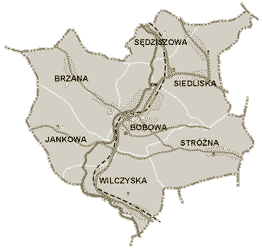 Podstawowe informacje chrakteryzujące poszczególne diagnozowane obszaryGłównymi czynnikami do rozwoju obszarów są: członkostwo Polski w Unii Europejskiej i związane z tym przyjęcie europejskich standardów, regulacji prawnych i priorytetów rozwojowych, zjawiska zachodzące w społeczeństwie (np. wzrost świadomości obywatelskiej),wzrost poczucia tożsamości i identyfikacji się mieszkańców z miastem, zmiany w strukturze wiekowej, ruchy migracyjne, zjawiska zachodzące w gospodarce (np. globalizacja, wzrost znaczenia branż innowacyjnych 
i kreatywnych, zanikanie branż tradycyjnych, skrócenie cyklu życia wyrobów, rozwój nowoczesnych technologii),zjawiska zachodzące w sferze usług publicznych, zwłaszcza związane z nowymi standardami zarządzania,możliwości współpracy i wymiany międzynarodowej.Tabela 11.  Powierzchnia i ludność miejscowości gminy Bobowa (stan na 31.12.2015 r.)Źródło: opracowanie własne na podstawie danych z Urzędu Miejskiej w BobowejCharakter powiązań układów przestrzennych w strukturze sieci osadniczej jest jednym z podstawowych czynników generujących rozwój poszczególnych elementów tej struktury.Miasto Nowy Sącz stanowi podstawowy czynnik rozwojowy i obsługowy dla gminy w następujących dziedzinach:rynek pracy – możliwość zatrudnienia w mieście, infrastruktura techniczna - połączenie komunikacyjne z regionem, krajem, połączenia międzynarodowe, oświata - świadczenia usług o charakterze przedszkolnych, podstawowym,  ponadpodstawowym, jak również wyższym,usługi medyczne - specjalistyczne usługi medyczne, hospitalizacja, pogotowie ratunkowe,kulturalne - teatr, kina, imprezy,obsługi administracyjnej -  usług bankowych, ubezpieczeń społecznych, doradztwa biznesowego, urzędu skarbowego itp.rynek zbytu produktów rolnych i produkcji rzemieślniczej.Istnieją, choć zdecydowanie mniej znaczące powiązania odwrotne miasta z gminą. Dotyczy to głównie:wzrostu zainteresowania mieszkańców miasta do osiedlania się na terenie gminy, przede wszystkim  na obszarach przygranicznych o dobrych powiązaniach drogowych, jak również tańsze niż w mieście tereny budowlane, niższe podatki,lokowania drobnych zakładów rzemieślniczych i usługowych (z powodów jak wyżej), rozwoju rekreacji i wypoczynku.Powiązania te wynikają z bliskości gminy z miastem należy uznać za bardzo pozytywne, aktywizujące gminę i zgodne z tendencją rozwoju stref podmiejskich wokół znaczących ośrodków miejskich.Ważnym elementem generującym rozwój gminy jest dostępność do traktatów komunikacyjnych. Sieć drogowa na terenie gminy Bobowa jest stosunkowo dobrze rozwinięta. Komunikację gminy stanowią: drogi wojewódzkie nr 977 i 981 oraz drogi powiatowe i gminne. Drogi wojewódzkie są ważnym korytarzem transportowym o kierunku północ – południe, które zapewniają dostęp bezpośrednio z kierunku północnego do miejscowości uzdrowiskowych oraz przejścia granicznego.  Ponadto gmina posiada bardzo dobre połączenie kolejowe z Nowym Sączem  Tarnowem, jak również autobusowe z miastami powiatu gorlickiego. Gmina Bobowa posiada znaczące walory turystyczne. Gmina przyciąga turystów poszukujących terenów idealnych dla rekreacji. Szczególnie ciekawe są trasy rowerowe, ścieżki nordic-walking oraz szlaki konne. Gmina bogata jest w wiele zabytków, dlatego też jest często zwiedzana przez miłośników historii. W gminie Bobowa znajdziemy wiele zabytków m.in.Rynek miasta Bobowa z fontanną, na której siedzi symbol Bobowej „ Zosia Koronczarka”dwa kościoły p.w. Wszystkich Świętych oraz zabytkowy kościół p.w. Św. Zofii z II połowy 
XV w. w Bobowej,Synagoga usytuowana w ścisłym centrum miasta oraz odsuniętym na granicach miasta cmentarzu żydowskim, na którym spoczywa cadyk,Dwór Długoszowskich w Bobowej, który został przeznaczony na Szkołę muzyczną I stopnia,Kasztel Obronny w Jeżowie drewniano – murowany utrzymany w gotycko – renesansowym stylu, zachowany w bardzo dobrym stanie,Kościół parafialny św. Stanisława w Wilczyskach, który zbudowano w XVII w. Gruntowny remont świątyni miał miejsce w XVIII w., z tego okresu pochodzi także dobudowana kaplica. Wnętrze nakryto stropami płaskimi z fasetami. Otwór tęczowy zwieńczony jest łukiem o wykroju w tzw. ośli grzbiet, na belce tęczowej znajduje się barokowy krucyfiks. Najstarszym zabytkiem wyposażenia jest gotycka chrzcielnica kamienna z 1486 r. Ołtarz główny regencyjny z obrazem św. Stanisława Biskupa z przeł. XVIII i XIX w. Kościół wchodzi w skład Szlaku Architektury drewnianej w Małopolsce,Kościół p.w. Świętego Mikołaja w Siedliskach pochodzącego z przełomu XIV – XV w. Kościół zbudowany głównie z kamienia. Jednonawowa na rzucie prostokątnym. Prawdopodobnie zbudowana w stylu gotyckim, ale w wyniku licznych przeróbek zatraciła swoje cechy stylowe.W gminie Bobowa co roku organizowany jest Międzynarodowy Festiwal Koronki Klockowej. Festiwal to nie tylko okazja do międzynarodowych spotkań koronczarek, ale także możliwość obejrzenia poszczególnych ekspozycji narodowych i pokonkursowej wystawy nagrodzonych prac w Ogólnopolskim Konkursie Koronek Klockowych. Festiwalowi towarzyszy pokaz mody i warsztaty nauki wyrabiania koronek. Obszar ten jest na tyle ciekawy, że może zainteresować krajoznawców i miłośników przyrody, ludzi szukających krótkiego wypoczynku w spokoju i ciszy.IDENTYFIKACJA ZRÓŻNICOWANIA WEWNĄTRZGMINNEGODla wyznaczonych obszarów przeprowadzono diagnozę wskaźników opisujących negatywne zjawiska społeczne, czyli poziom bezrobocia, ubóstwa, przestępczości, niskiego poziomu edukacji lub kapitału społecznego, niewystarczający poziom uczestnictwa w życiu publicznym i kulturalnym.Dla każdego badanego wskaźnika ustalono wskaźnik syntetyczny degradacji  (dana referencyjna). Zasadniczo daną referencyjną jest średnia dla gminy.  Jednostki administracyjne (miejscowości), dla których wskaźnik syntetyczny będzie gorszy niż średnia dla gminy może być potencjalnie uznany za obszar zdegradowany, pod warunkiem występowania na nim co najmniej jednego z następujących negatywnych zjawisk: gospodarczych – w szczególności niskiego stopnia przedsiębiorczości, słabej kondycji lokalnych przedsiębiorstw lub środowiskowych – w szczególności przekroczenia standardów jakości środowiska, obecności odpadów stwarzających zagrożenie dla życia, zdrowia ludzi lub stanu środowiska, lub przestrzenno-funkcjonalnych – w szczególności niewystarczającego wyposażenia w infrastrukturę techniczną i społeczną lub jej złego stanu technicznego, braku dostępu do podstawowych usług lub ich niskiej jakości, niedostosowania rozwiązań administracyjnych  do zmieniających się funkcji obszaru, niskiego poziomu obsługi komunikacyjnej, niedoboru lub niskiej jakości terenów publicznych, lub technicznych – w szczególności degradacji stanu technicznego obiektów budowlanych, w tym 
o przeznaczeniu mieszkaniowym, oraz nie funkcjonowaniu rozwiązań technicznych umożliwiających efektywne korzystanie z obiektów budowlanych, w szczególności w zakresie energooszczędności i ochrony środowiska.Wskaźniki zjawisk negatywnychKATEGORIA: SFERA SPOŁECZNASaldo migracji na pobyt stały w przeliczeniu na 100 osób wg faktycznego miejsca zamieszkania- dane źródłowe: Urząd Miejski w Bobowej, stan na 31.12.2015 r.,- metodologia wyznaczania wskaźnika:syntetycznego degradacji gminy: wskaźnik wyliczono jako iloraz, iloczynu różnicy między liczbą zameldowań, a liczbą wymeldowań pomnożony przez 100, i liczby mieszkańców gminy Wsk.deg. = ((Lzam – Lwym)*100)/ Lmgdegradacji dla poszczególnych miejscowości: wskaźnik wyliczono jako iloraz, iloczynu różnicy między liczbą zameldowań w miejscowości, a liczbą wymeldowań w miejscowości pomnożony przez 100 i liczby mieszkańców miejscowości Wsk.deg.miej. = ((Lzam – Lwym)*100)/ LmmTabela 12. Demografia – wskaźnik: saldo migracji na pobyt stały w przeliczeniu na 100 osób wg faktycznego miejsca zamieszkania, stan na 31.12. 2015  r.Ludność w wieku poprodukcyjnym w stosunku do ludności w wieku produkcyjnym  wg faktycznego miejsca zamieszkania - dane źródłowe: Urząd Gminy w Bobowej, stan na 31.12.2015 r.,- metodologia wyznaczania wskaźnika:syntetycznego degradacji gminy: wskaźnik wyliczono jako iloraz liczby osób 
w wieku poprodukcyjnym gminy i liczby osób w wieku produkcyjnym gminy, pomnożony przez 100%Wsk.deg. = (Lopop/ Lopg)*100%degradacji dla poszczególnych miejscowości: wskaźnik wyliczono jako iloraz liczby osób w wieku poprodukcyjnym miejscowości i liczby osób w wieku produkcyjnym miejscowości, pomnożony przez 100% Wsk.deg.miej. = (Lopop/Loprs)*100%Tabela 13. Demografia – wskaźnik: ludność w wieku poprodukcyjnym w stosunku do ludności w wieku produkcyjnym wg faktycznego miejsca zamieszkania, stan na 31.12.2015 r.Mediana wieku- dane źródłowe: Urząd Miejski w Bobowej, stan na 31.12.2015 r.,Tabela 14. Kategoria demografia – wskaźnik:  mediana wieku, stan na 31.12.2015 r.Przyrost naturalny w przeliczeniu na 100 osób wg faktycznego miejsca zamieszkania- dane źródłowe: Urząd Miejski w Bobowej, stan na 31.12.2015 r.,- metodologia wyznaczania wskaźnika:syntetycznego degradacji gminy: wskaźnik wyliczono jako iloraz iloczynu różnicy między liczbą urodzeń żywych  w gminie, a liczbą zgonów  w gminie pomnożony przez 100, i liczby mieszkańców gminy Wsk.deg. = ((Lużg – Lzg)*100)/ lmgdegradacji dla poszczególnych miejscowości: wskaźnik wyliczono jako iloraz iloczynu różnicy między liczbą urodzeń żywych w miejscowości, a liczbą zgonów 
w miejscowości pomnożony przez 100 i liczby mieszkańców miejscowości Wsk.deg.miej. = ((Lużm – Lzm)*100)/ LmmTabela 15. Demografia – wskaźnik: przyrost naturalny w przeliczeniu  na 100 osób wg faktycznego miejsca zamieszkania, stan na 31.12.2015 r.RYNEK PRACY Dla zobrazowania negatywnego zjawiska związanego z bezrobociem, analizie poddano podstawowe kategorie wpływające na poziom bezrobocia w gminie:Liczba długotrwale bezrobotnych w % bezrobotnych ogółem- dane źródłowe: Powiatowy Urząd Pracy w Gorlicach, stan na 31.12.2015 r.,- metodologia wyznaczania wskaźnika:syntetycznego degradacji gmin: wskaźnik wyliczono jako iloraz iloczynu liczby osób bezrobotnych poszukujących pracy pow.12 m-cy i liczby osób bezrobotnych ogółem 
w gminie,  pomnożony przez 100% Wsk.deg.=(Lob/Lbmg)*100%degradacji dla poszczególnych miejscowości: wskaźnik wyliczono jako iloraz iloczynu liczby osób bezrobotnych poszukujących pracy pow.12 m-cy w miejscowości i  liczby bezrobotnych ogółem w miejscowości, pomnożony przez 100%Wsk.deg.miej.=(Lobm/Lbm)*100%Tabela 16. Rynek pracy – wskaźnik: liczba długotrwale bezrobotnych w % bezrobotnych ogółem,  stan na 31.12.2015 r.Udział bezrobotnych zarejestrowanych w liczbie ludności w wieku produkcyjnym  wg miejsca zamieszkania  - dane źródłowe: Powiatowy Urząd Pracy w Gorlicach, stan na 31.12.2015 r.,- metodologia wyznaczania wskaźnika:syntetycznego degradacji gminy: wskaźnik wyliczono jako iloczyn ilorazu liczby bezrobotnych zarejestrowanych ogółem  i liczby  ludności w wieku produkcyjnym  w gminie  oraz liczby 100%Wsk.deg.=(Lob/Lowp)*100%degradacji dla poszczególnych miejscowości: wskaźnik wyliczono jako iloczyn ilorazu liczby bezrobotnych zarejestrowanych ogółem  i liczby  ludności w wieku produkcyjnym  wg miejsca zamieszkania  oraz liczby 100%Wska.deg.miej.= (Lob/Lowp)*100%Tabela 17. Rynek pracy – wskaźnik: udział bezrobotnych zarejestrowanych  w liczbie ludności w wieku produkcyjnym wg miejsca zamieszkania, stan na 31.12.2015 r.POMOC SPOŁECZNA Dla zobrazowania negatywnego zjawiska związanego z ubóstwem, analizie poddano dane związane 
z liczbą osób, które zgodnie z ustawą z 12 marca 2004 r. o pomocy społecznej są uprawnione do ubiegania się o przyznanie świadczenia pieniężnego:Liczba osób korzystająca ze świadczeń pomocy społecznej w przeliczeniu na 100 osób 
wg miejsca zamieszkania- dane źródłowe: Ośrodek Pomocy Społecznej w Bobowej, stan na 31.12.2015 r. - metodologia wyznaczania wskaźnika:syntetycznego degradacji gminy: wskaźnik wyliczono jako iloraz iloczynu liczby osób korzystających z zasiłków pomocy społecznej w gminie pomnożony przez 100 
i liczby mieszkańców gminyWsk.deg.=(Lz*100)/Lmgdegradacji dla poszczególnych miejscowości: wskaźnik wyliczono jako iloraz iloczynu liczby osób korzystających z zasiłków pomocy społecznej w miejscowości pomnożony przez 100 i liczby mieszkańców miejscowościWsk.deg.miej.=(Lz*100)/LmmTabela 18. Pomoc społeczna – wskaźnik: liczba osób korzystająca ze świadczeń pomocy społecznej w przeliczeniu na 100 osób wg miejsca zamieszkania, stan na 31.12.2015  r.Liczba osób korzystających ze świadczeń pomocy społecznej z tytułu niepełnosprawności 
w przeliczeniu na 100 osób wg miejsca zamieszkania- dane źródłowe: Ośrodek Pomocy Społecznej w Bobowej, stan na 31.12.2015 r. - metodologia wyznaczania wskaźnika:syntetycznego degradacji gminy: wskaźnik wyliczono jako iloraz iloczynu liczby osób korzystających z zasiłków pomocy społecznej z tytułu niepełnosprawności 
w gminie pomnożony przez 100 i liczby mieszkańców gminyWsk.deg.=(Lz*100)/Lmgdegradacji dla poszczególnych miejscowości: wskaźnik wyliczono jako iloraz iloczynu liczby osób korzystających z zasiłków pomocy społecznej z tytułu niepełnosprawności 
w miejscowości pomnożony przez 100 i liczby mieszkańców miejscowościWsk.deg.miej.=(Lz*100)/LmmTabela 19. Pomoc społeczna – wskaźnik: korzystający ze świadczeń pomocy społecznej  z tytułu niepełnosprawności 
w przeliczeniu na 100 osób wg miejsca zamieszkania, stan na 31.12.2015 r.Wyniki egzaminów 6-klasisty- dane źródłowe: Urząd Gminy w Bobowej, stan na 31.12.2015 r.Tabela 20. Kategoria edukacja – wskaźnik: wyniki egzaminów 6-klasisty, stan na 31.12.2015 r.Liczba stwierdzonych przestępstw ogółem w przeliczeniu na 100 osób wg faktycznego miejsca zamieszkania- dane źródłowe: Komenda Policji w Gorlicach, stan na 31.12.2014 r.- metodologia wyznaczania wskaźnika:syntetycznego degradacji gminy: wskaźnik wyliczono jako iloraz iloczynu liczby przestępstw i wykroczeń w gminie pomnożony przez 100  i liczby mieszkańców gminy Wsk.deg.=(Lpwg*100)/Lmgdegradacji dla poszczególnych miejscowości: wskaźnik wyliczono jako iloraz liczby przestępstw i wykroczeń w miejscowości pomnożony przez 100 i liczby mieszkańców miejscowościWska.deg.miej.= (Lzpg*100)/lmsTabela 21. Bezpieczeństwo publiczne – wskaźnik: liczba stwierdzonych przestępstw ogółem  w przeliczeniu na 100 osób wg faktycznego miejsca zamieszkania, stan na 31.12.2015 r.Liczba organizacji pozarządowych na 100 osób wg miejsca zamieszkania- dane źródłowe: Urząd Miejski w Bobowej, stan na 31.12.2015 r.,- metodologia wyznaczania wskaźnika:syntetycznego degradacji gminy: wskaźnik wyliczono jako iloraz iloczynu liczby organizacji pozarządowych w  gminie pomnożony przez 100  i liczby mieszkańców gminyWsk.deg.=(Lop*100)/Lmgdegradacji dla poszczególnych miejscowości: wskaźnik wyliczono jako iloraz liczby organizacji pozarządowych w miejscowości pomnożony przez 100 i liczby mieszkańców miejscowościWska.deg.miej.= (Lopm*100)/lmsTabela 22. Integracja społeczna – liczba organizacji pozarządowych na 100 osób  wg miejsca zamieszkania, 
stan na 31.12.2014 r.Frekwencja w wyborach do organów jednostek samorządu terytorialnego - dane źródłowe: Urząd Gminy w Bobowej, stan na 31.12.2014 r.,- metodologia wyznaczania wskaźnika:syntetycznego degradacji gminy: wskaźnik wyliczono jako iloczyn ilorazu udziału osób w głosowaniu podzielony przez liczbę wyborców i liczby 100Wsk.deg.=(Log/Lwyb)*100wskaźnika degradacji dla poszczególnych miejscowości: wskaźnik wyliczono jako iloczyn ilorazu udziału osób w głosowaniu w miejscowości podzielony przez liczbę wyborców w miejscowości i liczby 100Wska.deg.miej.= (Logm/Lwybm)*100Tabela 23. Integracja społeczna – wskaźnik: frekwencja w wyborach do organów jednostek samorządu terytorialnego, 
stan na 31.12.2014 r.KATEGORIA: SFERA GOSPODARCZALiczba nowo zarejestrowanych podmiotów gospodarczych w rejestrze REGON  w przeliczeniu na 100 osób wg faktycznego miejsca zamieszkania- dane źródłowe: Urząd Miejski w Bobowej, stan na 31.12.2015 r.,- metodologia wyznaczania wskaźnika:syntetycznego degradacji gminy: wskaźnik wyliczono jako iloraz iloczynu liczby nowo zarejestrowanych podmiotów gospodarczych pomnożony przez 100  i liczby mieszkańców gminy Wsk.deg.=(Lzpg*100)/Lmgdegradacji dla poszczególnych miejscowości: wskaźnik wyliczono jako iloraz liczby nowo zarejestrowanych podmiotów gospodarczych w miejscowości pomnożony przez 100 i liczby mieszkańców miejscowościWska.deg.miej.= (lzpg*100)/lmsTabela 24. Podmioty gospodarcze – wskaźnik: liczba nowo zarejestrowanych  podmiotów gospodarczych w rejestrze REGON 
w przeliczeniu na 100 osób wg faktycznego miejsca zamieszkania, stan na 31.12.2015 r.KATEGORIA: SFERA TECHNICZNA Odsetek ludności korzystającej z sieci wodociągowej- dane źródłowe: Urząd Miejski w Bobowej, stan na 31.12.2015 r.,- metodologia wyznaczania wskaźnika:syntetycznego degradacji gminy: wskaźnik wyliczono jako iloraz iloczynu osób korzystających z sieci wodociągowej pomnożony przez 100% i liczby mieszkańców gminy Wsk.deg. = (Losw*100%)/Lmgdegradacji dla poszczególnych miejscowości: wskaźnik wyliczono jako iloraz iloczynu osób korzystających z sieci wodociągowej miejscowości pomnożony przez 100% i liczby mieszkańców miejscowości Wsk.deg.miej.= (Losw*100%)/LmsTabela 25. Ochrona środowiska – wskaźnik:  odsetek ludności korzystającej z sieci wodociągowej, stan na 31.12.2015 r.Odsetek ludności korzystającej z sieci kanalizacyjnej- dane źródłowe: Urząd Miejski w Bobowej, stan na 31.12.2015 r.,- metodologia wyznaczania wskaźnika:syntetycznego degradacji gminy: wskaźnik wyliczono jako iloraz iloczynu osób korzystających z sieci kanalizacyjnej pomnożony przez 100% i liczby mieszkańców gminyWsk.deg. = (Losk*100%)/Lmgdegradacji dla poszczególnych miejscowości: wskaźnik wyliczono jako iloraz iloczynu osób korzystających z sieci kanalizacyjnej w miejscowości pomnożony przez 100% 
i liczby mieszkańców miejscowości  Wsk.deg.miej.= (Losk*100%)/LmmTabela 26. Wskaźnik: odsetek ludności korzystającej z sieci kanalizacyjnej, stan na 31.12.2015  r.KATEGORIA: SFERA PRZESTRZENNO-FUNKCJONALNA Liczba boisk przy szkołach - dane źródłowe: Urząd Miejski w Bobowej, stan na 31.12.2015 r.,- metodologia wyznaczania wskaźnika:syntetycznego degradacji (referencyjnego): Wskaźnik wyliczono, jako iloraz iloczynu 	Liczba boisk w gminie pomnożony przez 1000 i liczby uczniów gminyWsk.deg.=(Lb*1000)/Lugwskaźnika degradacji dla poszczególnych miejscowości: Wskaźnik wyliczono, jako iloraz iloczynu Liczba boisk w miejscowości pomnożony przez 1000 i liczby uczniów miejscowości Wsk.deg.miej.=(Lb*1000)/LusTabela 27. Wskaźnik - Liczba boisk przy szkołach, stan na 31.12.2015 r.Liczba  przedszkoli - dane źródłowe: Urząd Miejski w Bobowej, stan na 31.12.2015 r.,- metodologia wyznaczania wskaźnika:syntetycznego degradacji (referencyjnego): Wskaźnik wyliczono, jako iloraz iloczynu  Liczba przedszkoli w gminie pomnożony przez 1000 i liczby dzieci 
w wieku przedszkolnym  gminyWsk.deg.=(Lpsz*1000)/Ldwskaźnika degradacji dla poszczególnych miejscowości: Wskaźnik wyliczono, jako iloraz iloczynu Liczba przedszkoli w miejscowości pomnożony przez 1000 
i liczby dzieci w wieku przedszkolnym gminyWsk.deg.miej.=(Lpsz*1000)/LdTabela 28. Wskaźnik – liczba przedszkoli, stan na 31.12.2015 r. WYNIKI DELIMITACJI I WSKAŹNIKI OBSZARÓW DO REWITALIZACJIO obszarze problemowym możemy mówić w sytuacji, gdy na danym terenie stan kryzysowy występuje nie tylko w odniesieniu do sfery architektoniczno-administracyjnej czy przestrzennej danego obszaru, lecz związany jest przede wszystkim ze sferą gospodarczą i społeczną, warunkującą funkcjonalność terenu. Podstawowym kryterium wyznaczenia obszaru, jako „kryzysowego” i wskazania go do działań z zakresu rewitalizacji powinien być fakt, iż sytuacja zastana jest tam gorsza niż średnia dla danego obszaru. 
W rozdziale zaprezentowano wyniki analizy porównawczej obszarów problemowych. Porównania dokonano przede wszystkim w oparciu o wskaźniki określone w ustawie o rewitalizacji. Kolejne tabele prezentują zbiorcze porównanie obszarów we wszystkich sferach. Dla każdej z kategorii wskaźników ustalono wartość progową, która kwalifikowałaby dany współczynnik jako problematyczny lub wymagający interwencji, a tym samym wskazujący jednostkę do zawarcia  w planie rewitalizacji. Otrzymane wskaźniki w poszczególnych jednostkach administracyjnych zestawiono w tabele podsumowujące każdą ze sfer. W większości badanych wskaźników otrzymana wartość świadczy o sytuacji gorszej niż średnia w gminie, jednak w niektórych przyjętych wskaźnikach wartość świadczy o sytuacji lepszej niż średnia, zatem w tych przypadkach za odchylenie od normy uznawane były wartości poniżej średniej. Każdy z analizowanych wskaźników w którym występują nieprawidłowości, zaznaczono kolorem szarym. W celu obliczenia wyniku końcowego zestawiono wszystkie dane w zbiorczej tabeli wynikowej dla sfery społecznej oraz zbiorczej tabeli wynikowej dla pozostałych sfer. Następnie dokonano klasyfikacji wskaźników świadczących o odchyleniach od normy, polegającej na nadaniu punktacji w skali od „1” do „4”, gdzie punkt „1” - „poniżej normy”- nadano jednostkom 
o niewielkich anomaliach, zaś punkt „4” - „najgorszy” - został przyznany jednostkom, w których odchylenia od normy są bardzo duże. Dla wartości świadczących o lepszej sytuacji niż średnia dla gminy przyjęto wartość „0”. Otrzymaną punktację podsumowano i podzielono przez ilość analizowanych wskaźników dzięki czemu uzyskano średnią arytmetyczną.Analiza porównawczaRysunek 4. Zestawienie wskaźników ze sfery społecznej Rysunek 5. Zestawienie wskaźników ze sfery gospodarczejRysunek 6. Zestawienie wskaźników ze sfery technicznejRysunek 7. Zestawienie wskaźników ze sfery przestrzenno-funkcjonalnej TERENY ZDIAGNOZOWANE JAKO OBSZARY KRYZYSOWENa podstawie analizy i oceny wartości badanych wskaźników  dla zdiagnozowanych jednostek administracyjnych, w 7 miejscowości  gminy Bobowa występują  negatywne zjawiska  społeczne, czyli wysoki wskaźnik bezrobocia, ubóstwa, niska aktywność społeczna, przestępczość, ale w różnym  natężeniu. Zgodnie z Ustawą o rewitalizacji, jako obszar zdegradowany można wyznaczyć tylko ten, na którym występuje co najmniej jeden z negatywnych wskaźników gospodarczych, przestrzenno-funkcjonalnych czy technicznych. Z analizy wynika, iż negatywne wskaźniki w sferze gospodarczej oraz w sferze przestrzenno-funkcjonalnej występują w każdej miejscowości gminy Bobowa z różnym nasileniem.Analizując zjawiska kryzysowe w gminie na podstawie wskazanych w ustawie wskaźników (Wskaźniki negatywne zjawiska społeczne, czyli poziom bezrobocia, ubóstwa, przestępczości, niskiego poziomu edukacji lub kapitału społecznego, niewystarczający poziom uczestnictwa w życiu publicznym 
i kulturalnym ) oraz biorąc pod uwagę iż obszar zdegradowany to obszar, w  którym występuje ponadto co najmniej jeden z negatywnych wskaźników gospodarczych, przestrzenno-funkcjonalnych czy technicznych. Dla gminy Bobowa obszary zdegradowane, wymagające rewitalizacji, znajdują się w miejscowościach:   BobowaBrzana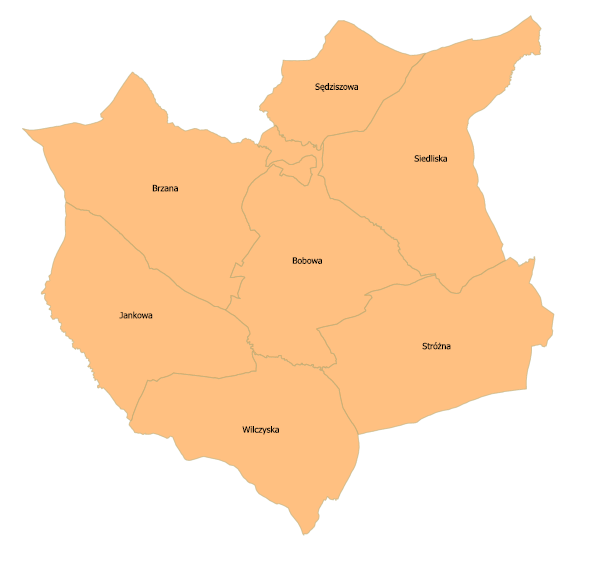 JankowaSędziszowaSiedliskaStróżnaWilczyskaObszary do rewitalizacjiObszar obejmujący całość lub część obszaru zdegradowanego, cechujący się szczególną koncentracją negatywnych zjawisk, o których mowa w art. 9 ust. 1 ustawy o rewitalizacji , na którym z uwagi na istotne znaczenie dla rozwoju lokalnego  gmina zamierza prowadzić rewitalizację, wyznacza się jako OBSZAR REWITALIZACJI.  Zapisy ustawy o rewitalizacji, a także szczególna koncentracja negatywnych zjawisk stały się podstawą do wskazania części obszaru zdegradowanego jako obszaru rewitalizacji, wybierając tereny, które zgodnie z art. 10 ust. 1 ustawy mają istotne znaczenie dla rozwoju lokalnego, w których Gmina Bobowa zamierza prowadzić rewitalizację. Obszarem rewitalizacji objęto 4 zamieszkałe podobszary obszaru zdegradowanego o powierzchni łącznie 9,2645 ha ( tj.0,19% powierzchni całej Gminy), będące równocześnie zamieszkałymi jednostkami urbanistycznymi przez 123 osoby).Powierzchnia:podobszar 1 - ok. 1.7230 haobejmuje  stadion wraz z budynkiem mieszkalnym 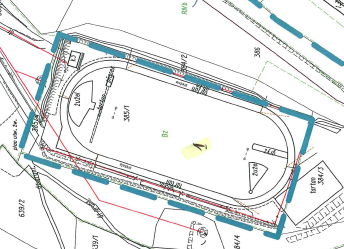 podobszar 2 - ok. 5.4400 haObejmuje Kościół pw. Wszystkich Świętych w Bobowej, ,plebanię, budynek mieszkalny wielolokalowy, Szkołę Muzyczną, Zespół Szkół Ogólnokształcących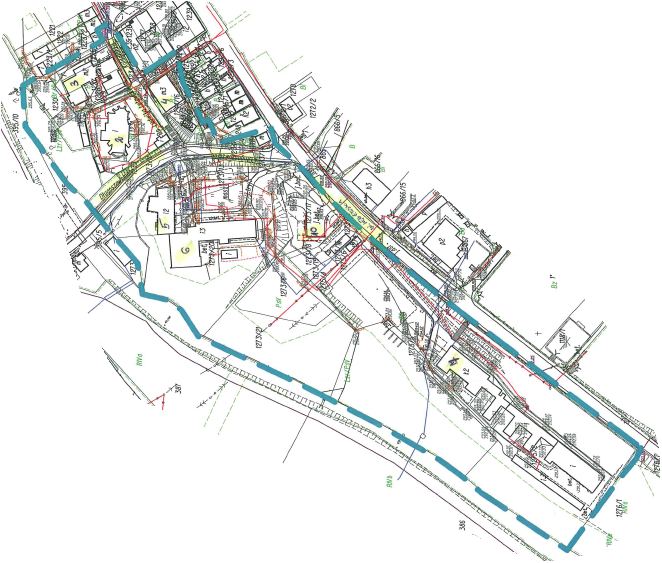 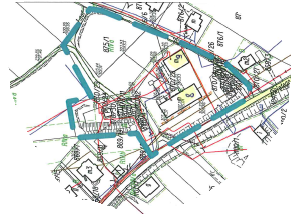 podobszar 3 - ok. 0.8365 haobejmuje budynki mieszkalne wielolokalowe, podobszar 4 - ok. 1.2650 haobejmuje zajezdnię autobusową, budynek stacji PKP oraz budynki mieszkalne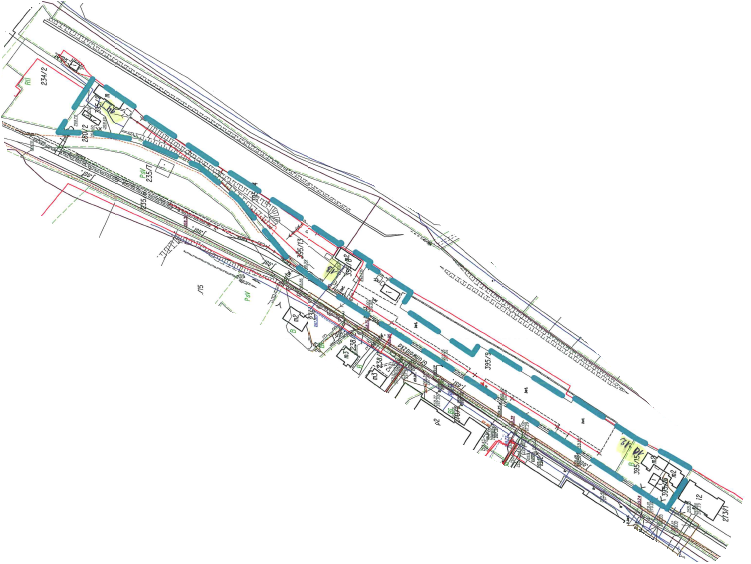 Na wyznaczonym obszarze do rewitalizacji obserwuje się koncentrację problemów społecznych oraz braki infrastruktury w sferze społecznej. Na terenie przeznaczonym do rewitalizacji znajdują się obiekty  zdegradowane , w które po rewitalizacji będą służyć zaspokojeniu potrzeb mieszkańców obszaru rewitalizacji oraz obszaru zdegradowanego.Główne cechy charakterystyczne :Obserwowany jest proces starzenia się społeczeństwa, Występowanie ubóstwa ,Znaczny wskaźnik bezrobotnych znajdujących się w szczególnej sytuacji na rynku pracy ,Brak miejsc i aktywności integrujących mieszkańców,Bariery architektoniczne  Niewielkie zaangażowanie mieszkańców obszaru w życie społeczności,Niewystarczająca oferta usług dedykowanych seniorom, Brak wystarczającej oferty zagospodarowania wolnego czasu dzieciom i młodzieży ,Jakość powietrza – nadmierna sezonowa „niska emisja”. PodsumowanieGłównym wnioskiem płynącym z przeprowadzonej diagnozy gminy jest konieczność podjęcia działań, które powinny koncentrować się przede wszystkim na aktywizacji i poprawie jakości życia lokalnych społeczności, w tym:przeciwdziałaniu bezrobociu, szczególnie długotrwałemu (m.in. podnoszenie kwalifikacji zawodowych oraz poziomu przedsiębiorczości, eliminacja biernej postawy społeczeństwa); przeciwdziałaniu wykluczeniu społecznemu osób starszych oraz likwidacji barier przestrzennych; wzmacnianiu postaw obywatelskich i patriotyzmu lokalnego; zmniejszeniu problemu ubóstwa, zwłaszcza wśród dzieci i młodzieży; zwiększeniu poziomu bezpieczeństwa; poprawa stanu technicznego obiektów budowlanych, szczególnie infrastruktury publicznej; poprawa dostępności oraz jakości terenów rekreacyjnych i zielonych, w tym tworzenie nowych, atrakcyjnych przestrzeni oraz kreowanie miejsc spotkań lokalnych społeczności; wykorzystanie lokalnego potencjału dla rozwoju turystyki oraz poprawy wizerunku gminy jako całości.Wskaźnik cząstkowyŹródło danychCZYNNIKI SPOŁECZNECZYNNIKI SPOŁECZNESaldo migracji na pobyt stały w przeliczeniu na 100 osób wg faktycznego miejsca zamieszkaniaUrząd Gminy w Bobowej, stan na 31.12.2015 rLudność w wieku poprodukcyjnym w stosunku do ludności w wieku produkcyjnym  wg faktycznego miejsca zamieszkania Urząd Gminy w Bobowej, stan na 31.12.2015 rMediana wiekuUrząd Gminy w Bobowej, stan na 31.12.2015 rPrzyrost naturalny w przeliczeniu na 100 osób wg faktycznego miejsca zamieszkaniaUrząd Gminy w Bobowej, stan na 31.12.2015 rPoziom długotrwałego bezrobocia (liczby osób bezrobotnych poszukujących pracy pow.12 m-cy i dłużej)PUP Gorlice Udział bezrobotnych zarejestrowanych w liczbie ludności w wieku produkcyjnym  wg miejsca zamieszkania.PUP GorliceLiczba osób korzystająca ze świadczeń pomocy społecznej w przeliczeniu na 100 osób wg miejsca zamieszkania.OPS w Bobowej  stan na 31.12.2015Liczba osób korzystających ze świadczeń pomocy społecznej z tytułu niepełnosprawności w przeliczeniu na 100 osób wg miejsca zamieszkania.OPS w Bobowej  stan na 31.12.2015Wyniki egzaminów 6-klasistyUrząd Gminy w Bobowej, stan na 31.12.2015 r Liczba stwierdzonych przestępstw ogółem w przeliczeniu na 100 osób wg faktycznego miejsca zamieszkania.Komenda Policji w Gorlicach, stan na 31.12.2014 r.Frekwencja w wyborach do organów jednostek samorządu terytorialnego http://wybory2014.pkw.gov.pl/pl/wyniki/gminy/view/121603Liczba organizacji pozarządowych na 100 osób wg miejsca zamieszkaniaUrząd Gminy w Bobowej, stan na 31.12.2015 rCZYNNIKI GOSPODARCZECZYNNIKI GOSPODARCZELiczba nowo zarejestrowanych podmiotów gospodarczych w rejestrze REGON  w przeliczeniu na 100 osób wg faktycznego miejsca zamieszkania.CEIG/UG BobowaSFERA TECHNICZNASFERA TECHNICZNAOdsetek ludności korzystającej z sieci kanalizacyjnej.Urząd Gminy w Bobowej, stan na 31.12.2015 Odsetek ludności korzystającej z sieci wodociągowejUrząd Gminy w Bobowej, stan na 31.12.2015 SFERA PRZESTRZENNO-FUNKCJONALNASFERA PRZESTRZENNO-FUNKCJONALNALiczba boisk przy szkołach Urząd Gminy w Bobowej, stan na 31.12.2015 Liczba  przedszkoli Urząd Gminy w Bobowej, stan na 31.12.2015 L.P.MiejscowościPowierzchnia [ha]% do ogółu1.Bobowa719.9214,432.Brzana88517,763.Jankowa68413,724.Sędziszowa3396,85.Siedliska88217,76.Stróżna79515,957.Wilczyska 68013,64GMINA OGÓŁEM GMINA OGÓŁEM 4984.92100L.P.MiejscowościLudność % ogółu1.Bobowa312031,772.Brzana138114,063.Jankowa109511,154.Sędziszowa5665,765.Siedliska159616,256.Stróżna9509,677.Wilczyska 111411,34GMINA OGÓŁEM GMINA OGÓŁEM 9822100Wyszczególnienie 2011201220132014Urodzenie 119133143126Zgony72647766Zgony niemowląt2410Przyrost naturalny 476966602012201320142015w wieku przedprodukcyjnym2452243524232408w wieku produkcyjnym5821581658415919w wieku poprodukcyjnym1291131213491380% udział w ogólnej liczbie mieszkańców% udział w ogólnej liczbie mieszkańców% udział w ogólnej liczbie mieszkańców% udział w ogólnej liczbie mieszkańców% udział w ogólnej liczbie mieszkańcóww wieku przedprodukcyjnym25,625,525,224,8w wieku produkcyjnym60,960,860,861w wieku poprodukcyjnym13,513,71414,2L.P.MiejscowościLiczba bezrobotnych zarejestrowanych ogółemLiczba osób bezrobotnych długotrwale pow. 12 m-cy 1.Bobowa121502.Brzana53313.Jankowa36164.Sędziszowa25145.Siedliska82436.Stróżna33177.Wilczyska 3315GMINA OGÓŁEM GMINA OGÓŁEM 383186Wyszczególnienie2012201320142015sektor prywatny - osoby fizyczne prowadzące działalność gospodarczą386395401395sektor prywatny - spółki handlowe57814sektor prywatny - spółdzielnie5555sektor prywatny - fundacje2222sektor prywatny - stowarzyszenia i organizacje społeczne21212121L.P.MiejscowościOsoby korzystające ze świadczeń pomocy społecznej Osoby korzystające ze świadczeń pomocy społecznej z tytułu niepełnosprawności 1.Bobowa 257502.Brzana 235283.Jankowa133154.Sędziszowa61105.Siedliska 189266.Stróżna 145197.Wilczyska 11117GMINA OGÓŁEMGMINA OGÓŁEM1131165WyszczególnienieJednostka miary2013Długość czynnej sieci rozdzielczej km51,4Połączenia prowadzące do budynków mieszkalnych i zbiorowego zamieszkania szt.790Woda dostarczana gospodarstwom domowychdam377,4Ludność korzystająca z sieci wodociągowej osoba3200Zużycie wody w gospodarstwach domowych na 1 mieszkańca m324,2WyszczególnienieJednostka miary2013Długość czynnej sieci kanalizacyjnej km63,16Połączenia prowadzące do budynków mieszkalnych i zbiorowego zamieszkania szt.756Ścieki odprowadzone dam3108,4Ludność korzystające z sieci kanalizacyjnej osoba33056WyszczególnienieJednostka miary2015długość czynnej siecim123 762czynne przyłączaszt.1 408odbiorcy gazugosp.1 435odbiorcy gazu ogrzewający mieszkania gazemgosp.711zużycie gazutys.m3717,0L.P.Miejscowości Liczba mieszkańców% do ogółu Powierzchnia (ha)% do ogółu1.Bobowa312035,37719,9214,432.Brzana138115,66885 17,763.Jankowa109512,42684 13,724.Sędziszowa5666,42339 6,85.Siedliska159618,1882 17,76.Stróżna95010,77795 15,957.Wilczyska 111 1,26680 13,64GMINA OGÓŁEMGMINA OGÓŁEM88191004984.92100Saldo migracji na pobyt stały w przeliczeniu na 100 osób wg faktycznego miejsca zamieszkaniaSaldo migracji na pobyt stały w przeliczeniu na 100 osób wg faktycznego miejsca zamieszkaniaSaldo migracji na pobyt stały w przeliczeniu na 100 osób wg faktycznego miejsca zamieszkaniaMiejscowości Miejscowości Wskaźnik degradacji dla miejscowości1Bobowa-0,132Brzana-0,433Jankowa-0,184Sędziszowa0,355Siedliska0,446Stróżna07Wilczyska -0,09GMINA OGÓŁEM GMINA OGÓŁEM -0,03Ludność w wieku poprodukcyjnym w stosunku do ludności w wieku produkcyjnym wg faktycznego miejsca zamieszkaniaLudność w wieku poprodukcyjnym w stosunku do ludności w wieku produkcyjnym wg faktycznego miejsca zamieszkaniaLudność w wieku poprodukcyjnym w stosunku do ludności w wieku produkcyjnym wg faktycznego miejsca zamieszkaniaMiejscowości Miejscowości Wskaźnik degradacji dla miejscowości1Bobowa10%2Brzana24%3Jankowa19,5%4Sędziszowa23,7%5Siedliska23%6Stróżna24,5%7Wilczyska 18%GMINA OGÓŁEM GMINA OGÓŁEM 21%Mediana wieku Mediana wieku Mediana wieku Miejscowości Miejscowości Wskaźnik degradacji dla miejscowości1Bobowa35,92Brzana34,43Jankowa34,34Sędziszowa36,75Siedliska36,66Stróżna35,097Wilczyska 34,08GMINA OGÓŁEM GMINA OGÓŁEM 35,5Przyrost naturalny w przeliczeniu na 100 osób wg faktycznego miejsca zamieszkaniaPrzyrost naturalny w przeliczeniu na 100 osób wg faktycznego miejsca zamieszkaniaPrzyrost naturalny w przeliczeniu na 100 osób wg faktycznego miejsca zamieszkaniaMiejscowości Miejscowości Wskaźnik degradacji dla miejscowości1Bobowa0,742Brzana0,723Jankowa0,734Sędziszowa05Siedliska0,446Stróżna0,637Wilczyska -0,18GMINA OGÓŁEM GMINA OGÓŁEM 0,53MiejscowościMiejscowościLiczba bezrobotnych zarejestrowanych ogółemLiczba osób bezrobotnych długotrwale pow. 12 m-cy Wskaźnik degradacji dla miejscowości  1Bobowa1215041,3 %2Brzana533158,5 %3Jankowa361644,4 %4Sędziszowa251456,0 %5Siedliska824352,4 %6Stróżna331751,5 %7Wilczyska 331545,5 %GMINA OGÓŁEM GMINA OGÓŁEM 38318648,6 %Udział bezrobotnych zarejestrowanych w liczbie ludności w wieku produkcyjnym wg miejsca zamieszkania  Udział bezrobotnych zarejestrowanych w liczbie ludności w wieku produkcyjnym wg miejsca zamieszkania  Udział bezrobotnych zarejestrowanych w liczbie ludności w wieku produkcyjnym wg miejsca zamieszkania  Miejscowości Miejscowości Wskaźnik degradacji dla miejscowości1Bobowa5,262Brzana6,393Jankowa5,164Sędziszowa6,985Siedliska8,076Stróżna5,637Wilczyska 4,62GMINA OGÓŁEM GMINA OGÓŁEM 5,89Liczba osób korzystających ze świadczeń pomocy społecznej w przeliczeniu na 100 osób wg miejsca zamieszkaniaLiczba osób korzystających ze świadczeń pomocy społecznej w przeliczeniu na 100 osób wg miejsca zamieszkaniaLiczba osób korzystających ze świadczeń pomocy społecznej w przeliczeniu na 100 osób wg miejsca zamieszkaniaMiejscowości Miejscowości Wskaźnik degradacji dla miejscowości1Bobowa8,232Brzana17,013Jankowa12,144Sędziszowa10,775Siedliska11,846Stróżna15,267Wilczyska 9,96GMINA OGÓŁEM GMINA OGÓŁEM 11,51Liczba osób korzystających ze świadczeń pomocy społecznej z tytułu niepełnosprawności  w przeliczeniu na 100 osób wg miejsca zamieszkaniaLiczba osób korzystających ze świadczeń pomocy społecznej z tytułu niepełnosprawności  w przeliczeniu na 100 osób wg miejsca zamieszkaniaLiczba osób korzystających ze świadczeń pomocy społecznej z tytułu niepełnosprawności  w przeliczeniu na 100 osób wg miejsca zamieszkaniaMiejscowości Miejscowości Wskaźnik degradacji dla miejscowości1Bobowa1,602Brzana2,023Jankowa1,364Sędziszowa1,765Siedliska1,626Stróżna27Wilczyska 1,52GMINA OGÓŁEM GMINA OGÓŁEM 1,67Wyniki egzaminów 6-klasistyWyniki egzaminów 6-klasistyWyniki egzaminów 6-klasistyMiejscowości Miejscowości Wskaźnik degradacji dla miejscowości1Bobowa63,93 % 2Brzana63,40 %3Jankowa64,00 %4Sędziszowa78,36 % 5Siedliska75,80 %6Stróżna70,63 % 7Wilczyska 75,00 %	GMINA OGÓŁEM 	GMINA OGÓŁEM 70,16Liczba stwierdzonych przestępstw ogółem w przeliczeniu na 100 osób wg faktycznego miejsca zamieszkaniaLiczba stwierdzonych przestępstw ogółem w przeliczeniu na 100 osób wg faktycznego miejsca zamieszkaniaLiczba stwierdzonych przestępstw ogółem w przeliczeniu na 100 osób wg faktycznego miejsca zamieszkaniaMiejscowości Miejscowości Wskaźnik degradacji dla miejscowości1Bobowa0,662Brzana0,293Jankowa0,094Sędziszowa0,175Siedliska0,316Stróżna0,637Wilczyska 0,62	GMINA OGÓŁEM 	GMINA OGÓŁEM 0,45Liczba organizacji pozarządowych na 100 osób wg miejsca zamieszkaniaLiczba organizacji pozarządowych na 100 osób wg miejsca zamieszkaniaLiczba organizacji pozarządowych na 100 osób wg miejsca zamieszkaniaMiejscowości Miejscowości Wskaźnik degradacji dla miejscowości1Bobowa0,352Brzana0,073Jankowa0,094Sędziszowa0,355Siedliska0,066Stróżna0,327Wilczyska 0,18	GMINA OGÓŁEM 	GMINA OGÓŁEM 0,21Frekwencja w wyborach do organów jednostek samorządu terytorialnegoFrekwencja w wyborach do organów jednostek samorządu terytorialnegoFrekwencja w wyborach do organów jednostek samorządu terytorialnegoFrekwencja w wyborach do organów jednostek samorządu terytorialnegoFrekwencja w wyborach do organów jednostek samorządu terytorialnegoMiejscowościMiejscowościLiczba wyborcówUdział w głosowaniuWskaźnik degradacji dla miejscowości1Bobowa2362123152,11 %2Brzana96536437,72 %3Jankowa79840650,87 %4Sędziszowa43921334,72 %5Siedliska120141748,52 %6Stróżna70332946,8 %7Wilczyska 81741350,55 % GMINA OGÓŁEM GMINA OGÓŁEM 7285337346,3 % Liczba nowo zarejestrowanych podmiotów gospodarczych w rejestrze REGON w przeliczeniu na 100 osób wg faktycznego miejsca zamieszkaniaLiczba nowo zarejestrowanych podmiotów gospodarczych w rejestrze REGON w przeliczeniu na 100 osób wg faktycznego miejsca zamieszkaniaLiczba nowo zarejestrowanych podmiotów gospodarczych w rejestrze REGON w przeliczeniu na 100 osób wg faktycznego miejsca zamieszkaniaMiejscowości Miejscowości Wskaźnik degradacji dla miejscowości1Bobowa0,542Brzana0,223Jankowa0,184Sędziszowa0,535Siedliska0,136Stróżna0,537Wilczyska 0,63	GMINA OGÓŁEM 	GMINA OGÓŁEM 0,39Odsetek ludności korzystającej z sieci wodociągowejOdsetek ludności korzystającej z sieci wodociągowejOdsetek ludności korzystającej z sieci wodociągowejMiejscowości Miejscowości Wskaźnik degradacji dla miejscowości1Bobowa69%2Brzana1%3Jankowa40%4Sędziszowa0%5Siedliska41%6Stróżna10%7Wilczyska 22%	GMINA OGÓŁEM 	GMINA OGÓŁEM 25 %Odsetek ludności korzystającej z sieci kanalizacyjnej Odsetek ludności korzystającej z sieci kanalizacyjnej Odsetek ludności korzystającej z sieci kanalizacyjnej Miejscowości Miejscowości Wskaźnik degradacji dla miejscowości1Bobowa80%2Brzana21%3Jankowa19%4Sędziszowa26%5Siedliska46%6Stróżna0%7Wilczyska 28%	GMINA OGÓŁEM 	GMINA OGÓŁEM 31 %Liczba boisk przy szkołachLiczba boisk przy szkołachLiczba boisk przy szkołachMiejscowości Miejscowości Wskaźnik degradacji dla miejscowości1Bobowa1,82Brzana5,33Jankowa13,84Sędziszowa31,255Siedliska7,66Stróżna27,37Wilczyska 21,7	GMINA OGÓŁEM 	GMINA OGÓŁEM 7,9Liczba przedszkoli Liczba przedszkoli Liczba przedszkoli Miejscowości Miejscowości Wskaźnik degradacji dla miejscowości1Bobowa202Brzana03Jankowa04Sędziszowa05Siedliska06Stróżna07Wilczyska 47,6	GMINA OGÓŁEM 	GMINA OGÓŁEM 28,1